Анализ работы за 2019-2020 учебный годВ 2019-2020 учебном году на территории городского округа Солнечногорск               среднее общее образование получили 633 человека. Сведения о результатах государственной итоговой аттестации выпускников в 2019/2020 учебном году за курс среднего общего образованияИз них с медалью «За особые успехи в учении» - 87 человек. Наибольшее количество медалистов в этом году дали образовательные учреждения: МБОУ лицей №7, МБОУ лицей №8, МБОУ СОШ №4,                       МБОУ гимназия №6, МБОУ Тимоновская СОШ с УИОП. Медалисты 2020 года – выпускники 20 ОУ:Сравнительная таблица награждения медалям за последние 5 лет:Ежегодно с целью поддержки талантливых детей и подростков, проявивших выдающиеся способности в области науки, искусства и спорта, а также повышения престижа знаний и дальнейшего развития интереса к углубленному изучению наук, присуждаются премии Губернатора Московской области и Главы городского округа Солнечногорск. В 2019-2020 учебном году 15 лучшим детям и подросткам округа были вручены стипендии Губернатора Московской области А.Ю. Воробьева,                   а 40 человек получили стипендии Главы городского округа Солнечногорск                      В.В. Слепцова.Список получателей именной стипендии Губернатора Московской области для детей и подростков, проявивших выдающиеся способности в области науки, искусства и спортаСтипендиатыГлавы городского округа Солнечногорск:В соответствии с планом работы Управления образования, а также с целью повышения эффективности деятельности администрации образовательных организаций округа, в рамках реализации Законов РФ и МО «Об образовании»                   за отчетный 2019/2020 учебный год были проведены семинары для заместителей директоров по учебно-воспитательной работе:         Все практические семинары и совещания для заместителей директора                                по учебно-воспитательной работе были востребованы и актуальны, а также хорошо подготовлены и организованы.Анализ выполнения государственных программ        Прохождение государственных программ является главной задачей деятельности общеобразовательных учреждений в части обязательности основного общего образования в соответствии с Законом Российской Федерации                               «Об образовании».        На протяжении всего учебного года (по плану) работники Управления образования проводили тематические и комплексные проверки образовательных учреждений, где одним из обязательных пунктов являлось выполнение учебных планов и программ, а также её практической части. В учреждениях округа все государственные программы                                                                 по общеобразовательным предметам были выполнены (с учетом своевременной корректировки). Срезы знаний в 2019 – 2020 учебном году.      В соответствии с планом работы Министерства образования Московской области  в части проведения тренировочных и диагностических работ, а также планом работы  Управления образования администрации городского округа Солнечногорск в течение 2019-2020 учебного года проводились мониторинги уровня качества знаний, умений и навыков учащихся: по математике (базовый и профильный уровни) в 11-х классах.      В результате проверки и анализа письменных работ по математике профильного уровня в форме ЕГЭ в 11-х классах было выявлено следующее:     Из 320 обучающихся, писавших работу, с заданием справились                                     259 человек (81%); 61 человек (19 %) с работой по математике в форме ЕГЭ профильного уровня не справились; количество полученных «5» - 30 человек, что составляет 9 %; «4» - 60 человек, что составляет 19 %, «3» - 169 человек, что составляет 53 %,  Процент качества по округу составил - 28 %, а успеваемость – 81 %.В результате проверки и анализа письменных работ по математике                  базового уровня в форме ЕГЭ в 11-х классах было выявлено следующее Из 236 обучающихся 11, 12-х классов, писавших работу, с заданиями справились 208 человек, что составляет – 88%; 28 человек с работой не справились, что составляет - 12 %; количество полученных «5» - 48 человек, что составляет - 20 %;  количество полученных «4» - 76 человек, что составляет - 32 %; количество полученных «3» - 84 человека, что составляет – 36 %; Процент качества по округу составил - 53 %, а успеваемость – 88 %.В результате проверки и анализа итогового сочинения в 11-х классах было выявлено следующее:Из 601 обучающегося 11-х (12-х) классов, писавших итоговое сочинение (изложение), с работой справились все 601 человек, что составляет - 100%.                 Таким образом, все выпускники текущего года получили зачет по русскому языку              и допуск к сдаче ЕГЭ по этому общеобразовательному предмету в 2020 году.Анализ срезов знаний показывает, что необходимо систематически                            вести качественную подготовку выпускников к государственной итоговой аттестации и усилить работу учителей предметников с учащимися ОУ, имеющими проблемы                    в изучении предметов. Администрации общеобразовательных учреждений необходимо:Усилить контроль по повышению качества преподавания обязательных учебных предметов и за подготовкой выпускников ОУ к ГИА в форме ЕГЭ.Организовать работу  педагогических коллективов в 2020 – 2021 учебном году по повышению  уровня знаний учащихся с ориентацией на высокий результат, который может быть достигнут лишь в процессе системной, плановой и продуманной работы  по ликвидации пробелов в знаниях и умениях учащихся при изучении учебного материала.Каждый учитель должен разработать план подготовки учащихся к ГИА                       (ЕГЭ, ОГЭ), который должен включать в себя список ключевых тем для повторения. Это позволит параллельно с изучением нового материала системно повторить пройденное ранее.Вести планомерную предметную подготовку в ОУ к обязательным                       экзаменам. Нельзя заменять процесс обучения предмету решением заданий типа ЕГЭ, ГИА-9. Обратить внимание на организационные вопросы подготовки:                                   учить внимательно, читать инструкции и выполнять их, перед экзаменом потренироваться исправлять ошибки при заполнении бланка, записывать ответы                  на задания с кратким ответом.Государственная итоговая аттестация Результатом целенаправленной работы Управления образования, администрации и педагогических коллективов общеобразовательных учреждений округа по совершенствованию муниципальной системы образования является успешное проведение государственной итоговой аттестации учащихся 9 и 11(12) классов. В округе была проведена большая организационная работа, включающая перечень необходимых мероприятий, обеспечивающих качественное проведение государственной итоговой аттестации.В этом году государственная итоговая аттестация по образовательным программам среднего общего образования проводилась в форме промежуточной аттестации, результаты которой признавались результатами государственной итоговой аттестации по образовательным программам среднего общего образования и являлись основанием для выдачи аттестата. В школах округа были проведены организационно-педагогические мероприятия: тематические педсоветы, административные совещания, ученические и родительские собрания, на которых решались вопросы нормативно-правового обеспечения государственной итоговой аттестации, порядка проведения экзаменов, качества подготовки выпускников, информирования всех участников процесса подготовки к ГИА, психолого-педагогического сопровождения учащихся                          и родителей. В общеобразовательных учреждениях были оформлены информационные стенды, размещены плакаты                                и нормативно-правовые документы, содержащие необходимую информацию об экзаменах. 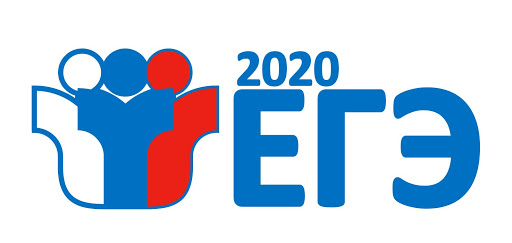 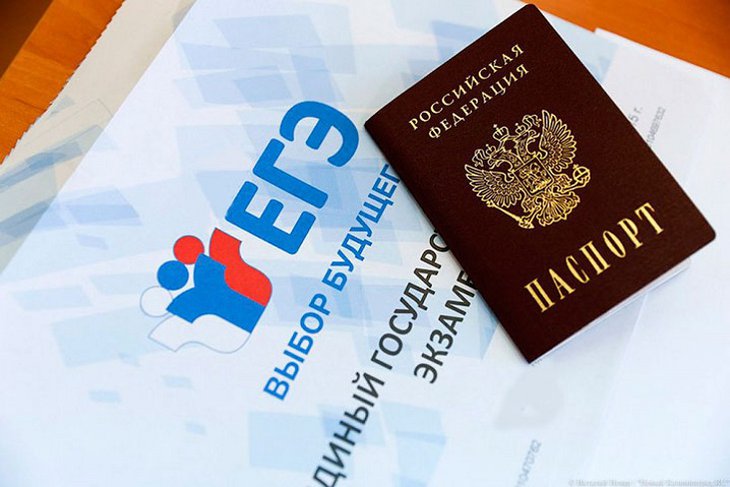 В целом средние баллы по ЕГЭ в 2020 году сопоставимы с результатами экзамена прошлого года.                                                            Это говорит о стабильности единого государственного экзамена. Приятно отметить, что в 2020 году наблюдается положительная динамика роста среднего балла выпускников округа по некоторым общеобразовательным предметам в форме ЕГЭ: по русскому языку - с 66 до 69 баллов; по обществознанию - с 49 до 51 балла; по физике - с 48 до 52 баллов;                                                        по информатике и ИКТ- с 54 до 55 баллов; по литературе - с 57 до 68 баллов.При этом мы видим как уменьшение, так и небольшой рост числа «высокобалльников» по отдельным общеобразовательным предметам.В 2020 году шесть выпускников округа набрали максимальные 100 баллов по предметам в форме ЕГЭ                                                          (в 2019 году таких выпускников было пять человек):Хорошие знания и высокие баллы при сдаче единого государственного экзамена продемонстрировали выпускники следующих муниципальных бюджетных общеобразовательных учреждений округа: МБОУ Тимоновская СОШ с УИОП, МБОУ СОШ №5 с УИОП, МБОУ лицей №7, МБОУ гимназия №6, МБОУ Лицей №1 им. А. Блока, МБОУ СОШ №4, МБОУ Менделеевская СОШ, МБОУ Поваровская СОШ.В ходе ЕГЭ 2020 года не было зафиксировано утечек экзаменационных материалов, без сбоев работала система видеонаблюдения в пунктах проведения экзамена. Государственная итоговая аттестация в форме ЕГЭ в образовательных учреждениях округа в 2020 году была проведена строго в соответствии с Порядком проведения государственной итоговой аттестации, планом работы                                      Министерства образования Московской области, Управления образования администрации городского округа Солнечногорск                                            и расписанием экзаменов, без каких-либо нарушений и замечаний. Одна из главных задач ЕГЭ состоит в том, чтобы на основе объективной оценки знаний и умений учащихся осуществлять повышение качества образования в общеобразовательных учреждениях округа.                                                 Поэтому важно и необходимо закрепить достигнутые положительные результаты, провести детальный и подробный педагогический анализ ошибок и неудовлетворительных результатов в форме ЕГЭ конкретного выпускника                                               в каждом образовательном учреждении.Анализ полученных результатов позволяет сделать ряд выводов: Необходимо совершенствовать систему качества образования и повышать уровень преподавания всех предметов                   в ОУ;Администрации учреждения необходимо:продолжать обучение всех учителей-предметников применению тестовых технологий, методике подготовки к ЕГЭ;усилить внутришкольный и персональный контроль за подготовкой выпускников школы к государственной                   итоговой аттестации;еженедельно применять в практике преподавания применение тестовых форм контроля знаний во всех параллелях.Государственная итоговая аттестация выпускников 9-х классов	Государственная итоговая аттестация выпускников основной школы в форме основного государственного экзамена (далее – ГИА-9) – это процедура государственного контроля и оценки качества образования с использованием стандартизированных измерителей. В соответствии с Постановлением Правительства Российской Федерации от 10 июня 2020 г. №842 «Об особенностях проведения государственной итоговой аттестации по образовательным программам основного общего и среднего общего образования и вступительных испытаний при приеме на обучение по программам бакалавриата и программам специалитета в 2020 году» государственная итоговая аттестация по образовательным программам основного общего образования                             в 2020 году проводится в форме промежуточной аттестации, результаты которой признаются результатами государственной итоговой аттестации по образовательным программам основного общего образования и являются основанием для выдачи аттестата об основном общем образовании. Все выпускники (1284 человека) прошли промежуточную аттестацию и получили аттестат об основном общем образовании. Вид общеобразовательного учреждения                          (МБОУ +ЧОУ)Количество выпускников                    11 (12) классов               на конец учебного года                                     (в т.ч.  экстернов)В том числе получили документгосударственного образца об образованииВ том числе получили документгосударственного образца об образованииВ том числе получили документгосударственного образца об образованииВ том числе получили документгосударственного образца об образованииВид общеобразовательного учреждения                          (МБОУ +ЧОУ)Количество выпускников                    11 (12) классов               на конец учебного года                                     (в т.ч.  экстернов)всеговсегов т.ч. особого образцав т.ч. особого образцаВид общеобразовательного учреждения                          (МБОУ +ЧОУ)Количество выпускников                    11 (12) классов               на конец учебного года                                     (в т.ч.  экстернов)количество%                       (от столбца 2)количество%                              (от столбца 3)123456ОУ-25633        633100%8714%№ ппОбщеобразовательное учреждение                       (МБОУ)        2020 год      Медали      «За особые успехи в учении»1МБОУ Лицей № 122МБОУ СОШ № 223МБОУ СОШ № 4104МБОУ СОШ № 5 с УИОП15МБОУ Гимназия № 676МБОУ Лицей № 7187МБОУ Лицей № 8118МБОУ СОШ №929МБОУ Андреевская СОШ310МБОУ Ложковская СОШ111МБОУ Менделеевская СОШ412МБОУ Обуховская СОШ313МБОУ Поваровская СОШ114МБОУ Савельевская СОШ115МБОУ СОШ «Солнечная»416МАОУ «Радумльский лицей-интернат»417ЧОУ СОШ «Ступени»218МБОУ Луневская СОШ319МБОУ Тимоновская СОШ с УИОП620МБОУ СОШ им. 8 Марта2ИТОГО:8720162017201820192020Общее количество выпускников468493578540633           Всего медалистов4954554087% от количества выпускников111110714п/№Ф.И.О Наименование образовательного учреждения Борисов Андрей АлександровичМуниципальное бюджетное общеобразовательное учреждение средняя общеобразовательная школа              № 4Гечебаев Илья МурадовичМуниципальное учреждение дополнительного образования «Солнечногорская детская школа искусств»Доброшинская Елизавета АлександровнаМуниципальное бюджетное учреждение дополнительного образования «Дом детского творчества «Буревестник»Евстафьева Екатерина ВитальевнаГосударственное бюджетное профессиональное образовательное учреждение Московской области                     «Колледж «Подмосковье»Зазорнов Андрей ЮрьевичГосударственное бюджетное профессиональное образовательное учреждение Московской области                    «Колледж «Подмосковье»Захаров Александр СергеевичГосударственное бюджетное профессиональное образовательное учреждение Московской области                    «Колледж «Подмосковье»Кочетков Дмитрий ПавловичГосударственное бюджетное профессиональное образовательное учреждение Московской области                     «Колледж «Подмосковье»Кузнецов Андрей ВадимовичГосударственное бюджетное профессиональное образовательное учреждение Московской области                   «Колледж «Подмосковье»Мазунин Семен АлексеевичГосударственное бюджетное профессиональное образовательное учреждение Московской области                      «Колледж «Подмосковье»Мухортов Никита ВитальевичГосударственное бюджетное профессиональное образовательное учреждение Московской области                    «Колледж «Подмосковье»Перков Вячеслав АлексеевичГосударственное бюджетное профессиональное образовательное учреждение Московской области «Колледж «Подмосковье»Сирченко Дарья ВадленовнаГосударственное бюджетное профессиональное образовательное учреждение Московской области «Колледж «Подмосковье»Торкай Александра СергеевнаГосударственное бюджетное профессиональное образовательное учреждение Московской области «Колледж «Подмосковье»Филюкова Наталья ОлеговнаГосударственное бюджетное профессиональное образовательное учреждение Московской области «Колледж «Подмосковье»Чернышов Алексей НиколаевичМуниципальное бюджетное общеобразовательное учреждение лицей № 8п/№Ф.И.О.Наименование ОУ1.Белушкин Антон РомановичМАОУ «Радумльский лицей-интернат»2.Бондаренко Никита ПавловичМБОУ СОШ №43.Борисов Андрей АлександровичМБОУ СОШ №44.Бутенко Екатерина ВладленовнаМБОУ лицей №85.Вернов Артём СергеевичМАОУ «Радумльский лицей-интернат»6.Воробьёва Дарья ВладимировнаМБОУ гимназия №67.Данилов Павел ОлеговичМАОУ «Радумльский лицей-интернат»8.Джумаев Искандар ХайруллоевичМБОУ СОШ №29.Жигарева Ольга АлександровнаМБОУ Поваровская СОШ10.Зеленкина Ирина СергеевнаМБОУ гимназия №611.Золотарёва Дарья ВладиславовнаМБОУ Лицей №1 им. Блока12.Иванова Виктория АлександровнаМБОУ лицей №813.Исправникова Екатерина АлександровнаМБОУ СОШ им. 8 марта14.Касилова Валентина АндреевнаМБОУ СОШ №5 с УИОП15.Качанова Юлия ОлеговнаМБОУ СОШ №416.Кириченко Александра МихайловнаМБОУ Менделеевская СОШ17.Климушина Анастасия АлександровнаМБОУ гимназия №618.Коростина Нина Сергеевна МБОУ Менделеевская СОШ19.Кузнецов Андрей АндреевичМБОУ Кутузовская СОШ20.Кузнецова Александра АнатольевнаМБОУ Тимоновская СОШ с УИОП21.Кузнецова Людмила СергеевнаМБОУ Обуховская СОШ22.Лобов Сергей АлександровичМБОУ Тимоновская СОШ с УИОП23.Макаров Андрей СергеевичМБОУ Тимоновская СОШ с УИОП24.Москалёва Александра ЛеонидовнаМБОУ лицей №825.Новиков Николай НиколаевичМБОУ лицей №826.Петросова Диана ГригорьевнаМБОУ лицей №827.Поротикова Вероника АлександровнаМБОУ гимназия №628.Потемкин Александр ИльичМБОУ гимназия №629.Прохорова Софья АндреевнаМБОУ гимназия №630.Прудников Дмитрий АлексеевичМБОУ лицей №731.Самохвалов Никита ЕвгеньевичМБОУ лицей №732.Семенов Степан МаксимовичМБОУ Тимоновская СОШ с УИОП33.Серпухова Полина ВладимировнаМБОУ Тимоновская СОШ с УИОП34.Титов Владимир АлександровичМБОУ Лицей №1 им. Блока35.Фролова Анна НиколаевнаМБОУ гимназия №636.Хоменюк Сергей СергеевичМБОУ лицей №837.Чернышов Алексей НиколаевичМБОУ лицей №838.Шабукова Наталья НиколаевнаМБОУ СОШ №239.Шульмина Ксения ВладимировнаМБОУ СОШ №5 с УИОП40.Юкин Кирилл СергеевичФГОУ СОШ №9сентябрьСеминар для заместителей директора по ВР. Вопросы семинара: 1. Особенности проведения социально-психологического тестирования в 2019 году (ЦПМСС). 2. О Комплексном плане профилактики в ОУ.3. Реализация проекта «Наука в Подмосковье», участие ОУ в конкурсном отборе (Управление образования).ноябрьТеоретический семинар для заместителей директора по УВР: «Анализ государственной итоговой аттестации выпускников школ, итоги окончания 2018/2019 учебного года» (Управление образования).декабрьТеоретический семинар для заместителей директора по УВР: «Анализ итогов оценки эффективности механизмов управления качеством образовательных результатов и эффективности механизмов управления качеством образовательной деятельности в общеобразовательных организациях городского округа Солнечногорск – рейтинг общеобразовательных организаций за 2018-2019 учебный год» (Управление образования).январьТеоретический семинар для заместителей директора по УВР:«Итоги окончания I полугодия 2019-2020 учебного года» (Управление образования).февральСовещание с заместителями директора по УВР:  «Центр «Точка роста» - ресурсная площадка формирования гуманитарных                                 и технических навыков обучающихся общеобразовательных организаций»                      (МАОУ «Радумльский лицей-интернат»).мартТеоретический семинар для заместителей директора по УВР: «Организация и проведение государственной итоговой аттестации выпускников образовательных учреждений округа в 2020 году», «Организация и проведение ВПР в 2020» (Управление образования).апрельТеоретический семинар в режиме ВКС для заместителей директора по УВР по теме: «Организация и проведение государственной итоговой аттестации в 2020 году» (Управление образования).майТеоретический семинар для заместителей директора по УВР по теме: «Организация и проведение государственной итоговой аттестации в 2020 году» (Управление образования).Итоги проведения Единого государственного экзамена в 2020 году2020 год стал двенадцатым годом проведения единого государственного экзамена в штатном режиме и пятнадцатым годом участия городского округа Солнечногорск в ЕГЭ (с 2006 года). В этом году в связи с пандемией коронавирусной инфекции (COVID-2019) Единый государственный экзамен сдавали только те выпускники, которые собирались поступать в ВУЗ. Одиннадцатиклассники выбирали предметы, которые им будут необходимы для поступления. Отказались от сдачи Единого государственного экзамена 96 человек. ЕГЭ по математике базового уровня в 2020 году не проводился.В целях недопущения распространения новой коронавирусной инфекции, согласно Рекомендациям,                            разработанным Рособрнадзором совместно с Роспотребнадзором, все организаторы на экзаменах были в масках и перчатках, медицинские работники проверяли у всех участников экзаменов температуру и отслеживали симптомы ОРВИ. Все аудитории были оборудованы устройствами для обеззараживания воздуха и дозаторами с антисептическими средствами.                                                  В ППЭ была обеспечена социальная дистанция не менее 1,5 метров между участниками ЕГЭ (зигзагообразная рассадка                       за партами, разметка). Также был разработан график прихода на экзамен участников ЕГЭ в целях максимального разобщения при проведении утренней термометрии.Единый государственный экзамен в 2020 году на территории городского округа прошел объективно, без нарушений                   и замечаний, на высоком организационном и технологическом уровне, в присутствии независимых общественных наблюдателей (представителей Управляющих Советов, органов власти, родительской общественности, представителей СМИ, учредителей ОУ), этому способствовало повышение ответственности и дисциплинированности организаторов                       и участников экзамена. В 2020 году произошли изменения в количестве участников ЕГЭ: уменьшилось количество выпускников текущего года:   с 539 до 533 человек (уменьшение количества ВТГ произошло на 1,1 % по сравнению с прошлым учебным годом),                                  а также увеличилось количество выпускников прошлых лет (далее - ВПЛ), желающих поступить в ВУЗ и улучшить свои результаты экзаменов (увеличение количества ВПЛ произошло на  1,5 % по сравнению с прошлым учебным годом). Итоги проведения Единого государственного экзамена в 2020 году2020 год стал двенадцатым годом проведения единого государственного экзамена в штатном режиме и пятнадцатым годом участия городского округа Солнечногорск в ЕГЭ (с 2006 года). В этом году в связи с пандемией коронавирусной инфекции (COVID-2019) Единый государственный экзамен сдавали только те выпускники, которые собирались поступать в ВУЗ. Одиннадцатиклассники выбирали предметы, которые им будут необходимы для поступления. Отказались от сдачи Единого государственного экзамена 96 человек. ЕГЭ по математике базового уровня в 2020 году не проводился.В целях недопущения распространения новой коронавирусной инфекции, согласно Рекомендациям,                            разработанным Рособрнадзором совместно с Роспотребнадзором, все организаторы на экзаменах были в масках и перчатках, медицинские работники проверяли у всех участников экзаменов температуру и отслеживали симптомы ОРВИ. Все аудитории были оборудованы устройствами для обеззараживания воздуха и дозаторами с антисептическими средствами.                                                  В ППЭ была обеспечена социальная дистанция не менее 1,5 метров между участниками ЕГЭ (зигзагообразная рассадка                       за партами, разметка). Также был разработан график прихода на экзамен участников ЕГЭ в целях максимального разобщения при проведении утренней термометрии.Единый государственный экзамен в 2020 году на территории городского округа прошел объективно, без нарушений                   и замечаний, на высоком организационном и технологическом уровне, в присутствии независимых общественных наблюдателей (представителей Управляющих Советов, органов власти, родительской общественности, представителей СМИ, учредителей ОУ), этому способствовало повышение ответственности и дисциплинированности организаторов                       и участников экзамена. В 2020 году произошли изменения в количестве участников ЕГЭ: уменьшилось количество выпускников текущего года:   с 539 до 533 человек (уменьшение количества ВТГ произошло на 1,1 % по сравнению с прошлым учебным годом),                                  а также увеличилось количество выпускников прошлых лет (далее - ВПЛ), желающих поступить в ВУЗ и улучшить свои результаты экзаменов (увеличение количества ВПЛ произошло на  1,5 % по сравнению с прошлым учебным годом). Категории участников ЕГЭ в 2020 годувсего% от общего количестваВыпускники ОУ533 человека89 %Выпускники прошлых лет69 человек11 %Итого:602 человека100%Средний балл по ЕГЭ Средний балл по ЕГЭ Средний балл по ЕГЭ Средний балл по ЕГЭ Средний балл по ЕГЭ Средний балл по ЕГЭ Средний балл по ЕГЭ Средний балл по ЕГЭ Средний балл по ЕГЭ Средний балл по ЕГЭ Средний балл по ЕГЭ Средний балл по ЕГЭ Средний балл по ЕГЭ Средний балл по ЕГЭ Средний балл по ЕГЭ год общеобразовательные предметыобщеобразовательные предметыобщеобразовательные предметыобщеобразовательные предметыобщеобразовательные предметыобщеобразовательные предметыобщеобразовательные предметыобщеобразовательные предметыобщеобразовательные предметыобщеобразовательные предметыобщеобразовательные предметыобщеобразовательные предметыобщеобразовательные предметыобщеобразовательные предметыгод русский языкматематикаобществознаниеисторияфизикаинформатика и ИКТбиологияхимиялитератураанглийский языкгеографиянемецкий язык китайский язык2011604857485061516161606439201249434247446354455958564020136556605659635768668045201460415346455652535455512015654451535347606560665820166846,552,4534750,252,4506269594620176742545654514753656855201866455148505247547161538020196649495248544858576763252020694951525255485068635293Доля высокобалльников(от 80 до 99 баллов)Доля высокобалльников(от 80 до 99 баллов)Доля высокобалльников(от 80 до 99 баллов)Доля высокобалльников(от 80 до 99 баллов)Доля высокобалльников(от 80 до 99 баллов)Доля высокобалльников(от 80 до 99 баллов)Доля высокобалльников(от 80 до 99 баллов)Доля высокобалльников(от 80 до 99 баллов)Доля высокобалльников(от 80 до 99 баллов)Доля высокобалльников(от 80 до 99 баллов)Доля высокобалльников(от 80 до 99 баллов)Доля высокобалльников(от 80 до 99 баллов)Доля высокобалльников(от 80 до 99 баллов)Доля высокобалльников(от 80 до 99 баллов)Доля высокобалльников(от 80 до 99 баллов)годобщеобразовательные предметыобщеобразовательные предметыобщеобразовательные предметыобщеобразовательные предметыобщеобразовательные предметыобщеобразовательные предметыобщеобразовательные предметыобщеобразовательные предметыобщеобразовательные предметыобщеобразовательные предметыобщеобразовательные предметыобщеобразовательные предметыобщеобразовательные предметыобщеобразовательные предметыгодрусский языкматематикаобществознаниеисторияфизикаинформатика и ИКТбиологияхимиялитератураанглийский языкнемецкий языкгеографиякитайский язык201916,13,072,95,2312,21,516,1184416,7202025,835,46,1511,110,416,135100Русский язык - 2020Русский язык - 2020МБОУ лицей №7Прудников Дмитрий АлексеевичМБОУ лицей №7Тарасова Полина АнтоновнаМБОУ лицей №7Буланов Петр ВладимировичМБОУ СОШ №4Румянцева Анна АлексеевнаЛитература - 2020Литература - 2020МБОУ Поваровская СОШ Кузнецова Анна СергеевнаМБОУ лицей №7Прохорова Елизавета Максимовна